INDICAÇÃO Nº 616/2019INDICAMOS A INSTALAÇÃO DE REDUTORES DE VELOCIDADE (QUEBRA MOLAS), NA AVENIDA NOÊMIA TONELLO DALMOLIN, ENTRE A AVENIDA TANCREDO NEVES E A PERIMETRAL SUDOESTE NOS DOIS SENTIDOS DA PISTA, NESTE MUNICÍPIO.CLAUDIO OLIVEIRA – PL, PROFESSORA SILVANA – PTB, BRUNO DELGADO – PMB, PROFESSORA MARISA – PTB, vereadores com assento nesta Casa, de conformidade com o artigo 115 do Regimento Interno, requerem à Mesa que este Expediente seja encaminhado ao Exmo. Senhor Ari Lafin, Prefeito Municipal, com cópia ao Senhor Acacio Ambrosini, Secretário Municipal de Obras e Serviços Públicos e ao Senhor José Carlos Moura, Secretário Municipal de Segurança Pública, Trânsito e Defesa Civil, versando sobre a necessidade de instalação de redutores de velocidade (quebra molas), na Avenida Noêmia Tonello Dalmolin, entre a Avenida Tancredo Neves e a Perimetral Sudoeste, nos dois sentidos da pista, neste Município.JUSTIFICATIVASConsiderando que é dever do Poder Executivo Municipal a instalação, conservação e manutenção de bens públicos;Considerando que a tal indicação é de suma importância, pois dará mais segurança e tranquilidade aos motoristas e pedestres;Considerando que os moradores reivindicam a instalação de redutor de velocidade, visando prevenir acidentes, isso porque, os condutores que transitam na referida avenida, não estão respeitando o limite de velocidade;Considerando que na avenida acima citada circulam diariamente um considerável número de veículo, pois é passagem para vários Bairros, sendo eles: Flor do Cerrado, Taiamã II, Pinheiros I, II e III, Santa Maria I e II, Jardim Carolina, São José I e II e não há redutor de velocidade nesta localidade;Considerando que através dessa medida poderemos melhorar a segurança e qualidade de vida da população que ali transitam;Considerando ser esta uma reivindicação dos moradores, estudantes da Faculdade UNIC e comerciantes que vieram até este gabinete reivindicar tal propositura, pois, estão cansados de presenciar tantos acidentes por falta de redutores de velocidade nos locais acima citados.Câmara Municipal de Sorriso, Estado de Mato Grosso, em 04 de setembro de 2019.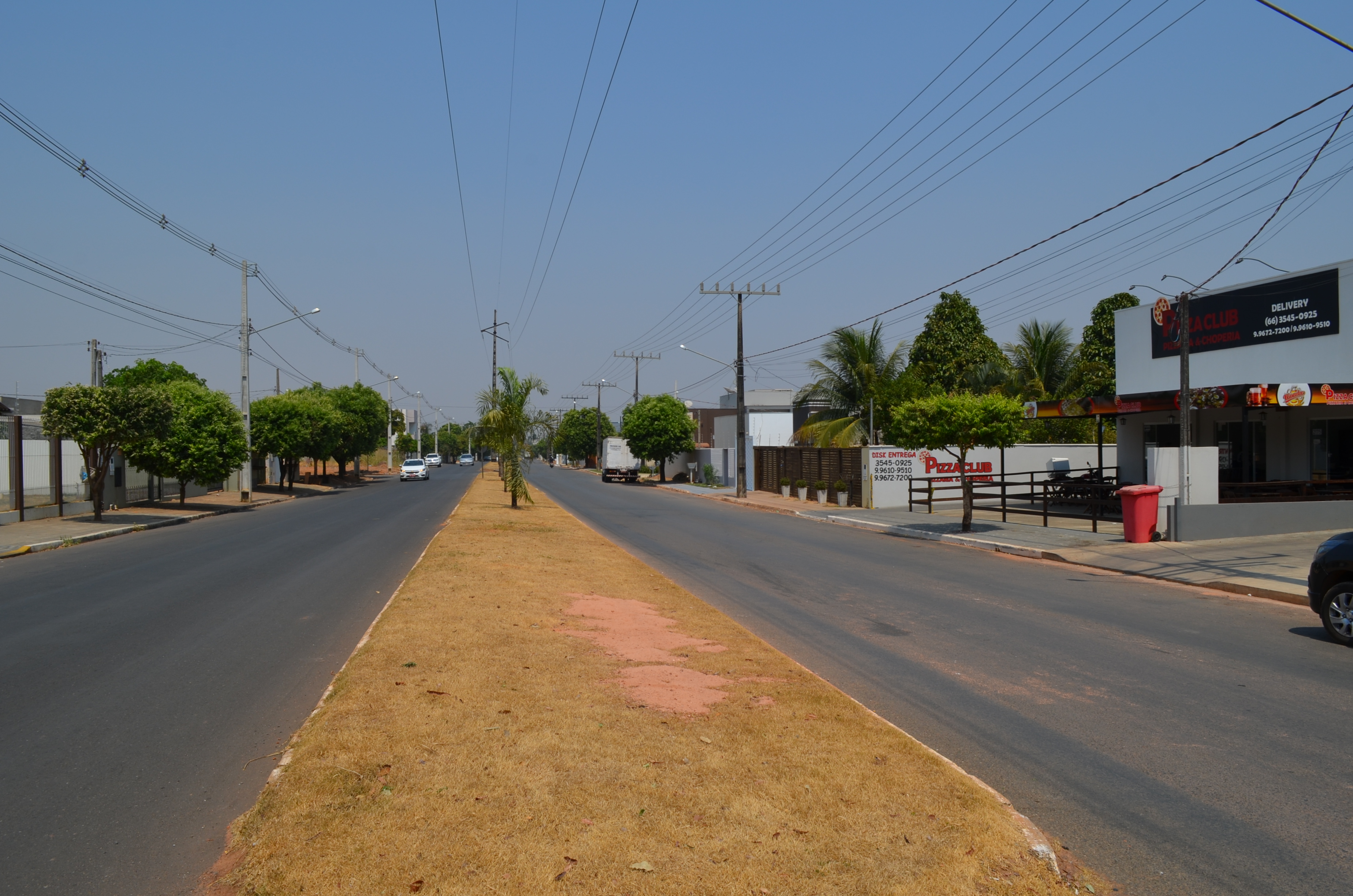 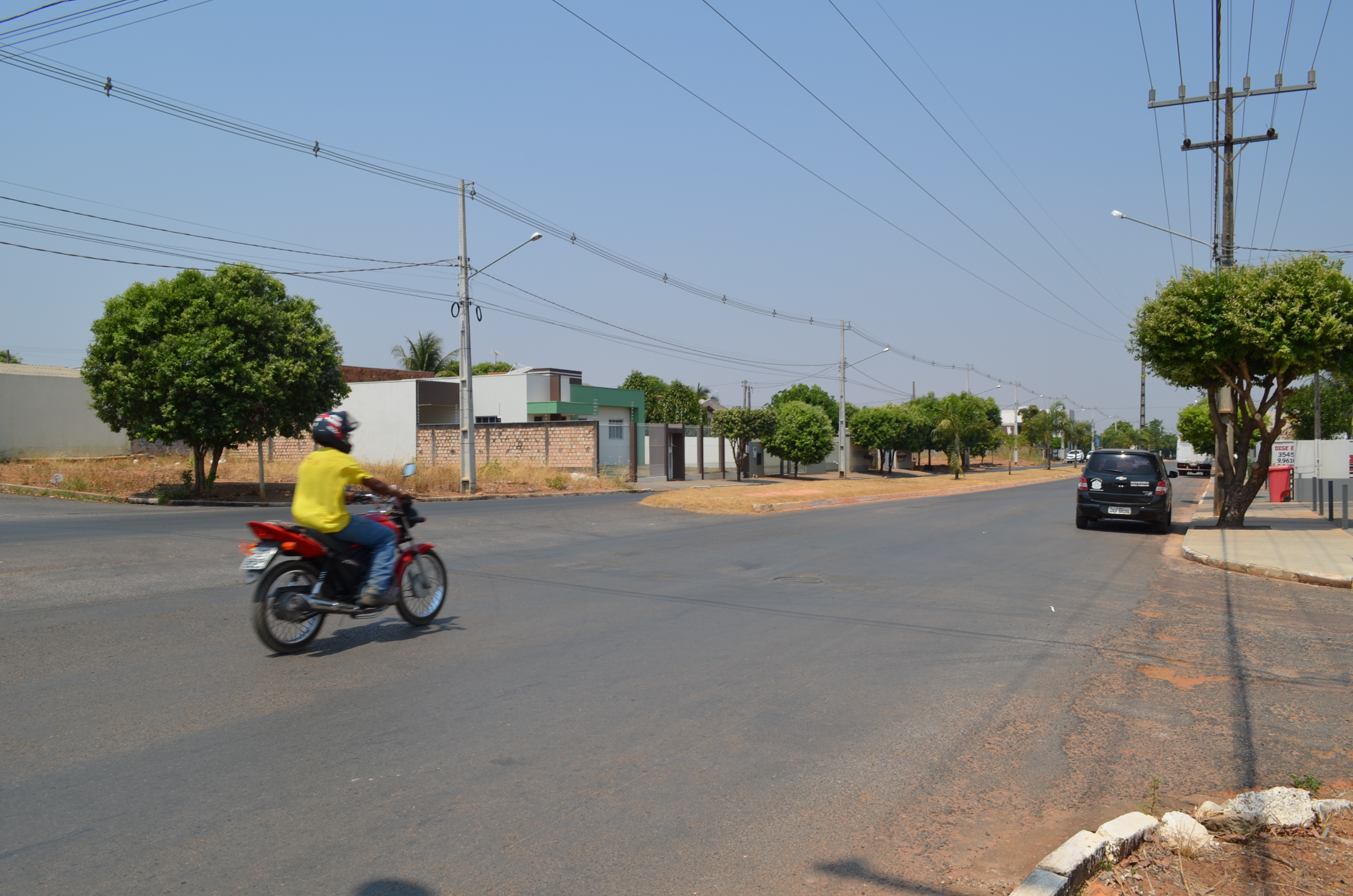 CLAUDIO OLIVEIRAVereador PLPROFª. SILVANAVereadora PTBBRUNO DELGADOVereador PMBPROFª. MARISAVereadora PTB